Перечень территорий, закрепленных за МАОУ - Гимназия № 45Постановлением Администрации города Екатеринбурга № 593 от 14.03.2024 «О внесении изменений в Постановление Администрации города Екатеринбурга от 02.03.2023 № 493 «О закреплении муниципальных общеобразовательных организаций за территориями муниципального образования «город Екатеринбург»Закрепленная за МАОУ - Гимназия № 45 территорияОбъединенная территория(МАОУ- Гимназия № 45, МАОУ- Гимназия № 176,  МАОУ СОШ № 151, МАОУ СОШ № 157, МАОУ СОШ № 164,МАОУ СОШ № 82)Для ознакомления с ПАГЕ № 593 от 14.03.2024г. считайте QR-код с помощью мобильного телефона 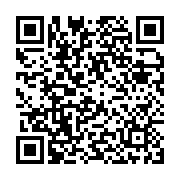 Наименование территориальной единицы Жилые домаБетонщиков улицаВсе домаБольшой Шарташский каменный карьер улицаВсе домаВерхоянская улицаВсе домаВладимира Высоцкого улицаВсе домаНовгородцевой улицаВсе домаОтдыха улицаВсе домаПанельная улицаВсе домаПески улицаВсе домаРассветная улицаВсе домаСиреневый бульварВсе домаСыромолотова улицаВсе дома40-летия Комсомола улицаВсе домаНаименование садоводческого некоммерческого объединенияОрганизационно-правовая форма объекта адресацииАвтомобилистСадовое товариществоВесна-91Территория СНТВишневая станицаТерритория товарищества собственников недвижимостиГранитСадовое товариществоИм. МичуринаТерритория садоводческое товариществоКарасикиСадовое товариществоОпораСадовое товариществоОрбитаСадовое товариществоПоискСадовое товариществоПрогресс-2Садовое товариществоРосинкаСадовое товариществоРусьСадовое товариществоРыбникСадовое товариществоСтроитель-1Садовое товариществоУралецТерритория СНТШарташскоеСадовое товариществоЭнергетик-85Территория СНТ